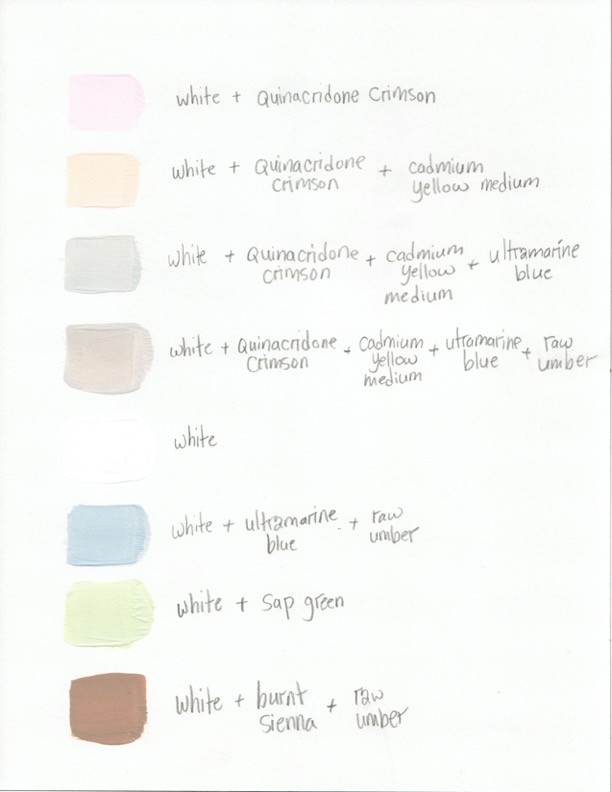 Birch Studies, Color Mixing